Тема 4.      Касательная к графику функции.Задание 1. Напишите уравнение касательной к графику функции в точке . Сделай рисунок.I B.   , =II B.  , = - 3III B.  , = - 2IV B.  , = - 2V B.   , = - 1VI B.  , = - 2VII B.  , = 2VIII B.  , = 0IX B.   , = X B.  , = -Мой вариант.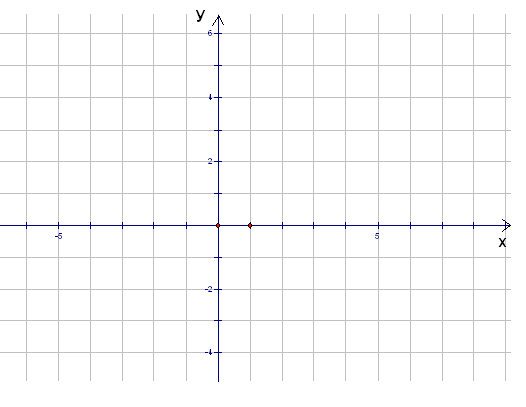 Задание 2. Найти тангенс угла наклона касательной к графику функции в точке пересечения этого графика с осью абсциссI B.   II B.  III B.  IV B.  V B.   VI B.  VII B.  VIII B.  IX B.   X B.  